Publicado en Castilla y León el 14/06/2018 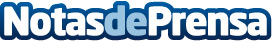 240 insolventes se acogen a la Ley de la Segunda Oportunidad en Castilla y LeónEl 80,4% de estos casos los ha tramitado Repara tu Deuda, ostentando el 100% de éxito en todos los casos finalizados con la cancelación de las deudasDatos de contacto:David Guerrero655956735Nota de prensa publicada en: https://www.notasdeprensa.es/240-insolventes-se-acogen-a-la-ley-de-la Categorias: Castilla y León http://www.notasdeprensa.es